     
Los Chichos
Ni más ni menos

(Cejilla en el Traste 3º)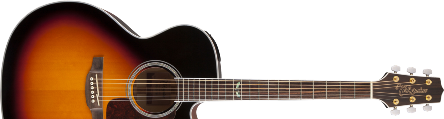 Intro:   LAm    SOL7    FA    MI  MI7Estrofa 1:   LAm↓             LAm↓   Porque tú te ves bonita                    SOL7    tú te pones orgullosa, ni más ni menos, ni más ni menos.                        FA   Más bonitas son las rosas                            MI    MI7      viene el tiempo y las marchita.Estrofa 2:   LAm↓                  LAm↓   Viene el tiempo y las marchita                         SOL7       la hermosura es poca cosa, ni más ni menos, ni más ni menos.                     FA    Porque tú te ves bonita                   MI    MI7     tú te pones orgullosa.Estribillo: (X2)   LAm    Vente mi siana wana             SOL7   vente mi siana, mi siana wana             FA    vente mi siana, mi siana wana              MI     MI7   que yo te quiero. Intro:   LAm    SOL7    FA    MI  MI7Estrofa 3:   LAm↓                 LAm↓   El cristal cuando se empaña                            SOL7        se limpia y vuelve a brillar, ni más ni menos, ni más ni menos.                      FA    La honra de una mocita                         MI  MI7   se mancha y no brilla más. Estrofa 4:   LAm↓                  LAm↓   Se mancha y no brilla más                           SOL7      cuando un hombre se la quita, ni más ni menos, ni más ni menos.                         FA   El cristal cuando se empaña                        MI      MI7   se limpia y vuelve a brillar.Estribillo: (X2)   LAm    Vente mi siana wana             SOL7   vente mi siana, mi siana wana             FA    vente mi siana, mi siana wana              MI     MI7   que yo te quiero. 